Guilietta pizzeria 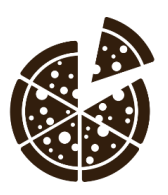 MenuNOS PIZZAS									Petite / GrandeMARGUERITA 		Emmental – tomates - olives - origan 				6,00	11,00ROMA 			Jambon - tomates - emmental – olives				6,00	11,00VENISIA 		Lardons - tomates - champignons - emmental – olives		6,50	12,00REINE 			Jambon - tomates - champignons - emmental – olives		6,50	12,00NAPOLITAINE 	Anchois - emmental - olives – origan				6,50	12,00CHARCUTIERE 	Jambon - chorizo - lardons - emmental - olives – origan	6,50	12,00ORIENTALE 		Merguez - poivrons - emmental - olives – origan		6,50	12,004 SAISONS 		Oignons - champignons - artichauts - emmental - olives 	6,80	13,00CHEVRE 		Fromage de chèvre - emmental – olives				6,80	13,004 FROMAGES 		Mozzarella - gorgonzola - parmesan - emmental – olives	6,80	13,00MAGRET 		Magret de canard - champignons - emmental – olives		6,80	13,00MIEL 			Chèvre - noix - miel - emmental – olives			7,00	13,20AUBERGINE 		Oignons - oignons rouges - aubergines - chèvre – emmental	7,00	13,20CALZONE 		Jambon - champignons - crème - oeuf - emmental – mozza	7,00	13,20CAMPAGNARDE 	Lardons - crème - oignons - emmental – olives			7,00	13,20HAWAI 		Ananas - crème - jambon - emmental – olives			7,00	13,20PAYSANNE 		Bacon – crème - pommes de terre - emmental – olives		7,50	14,00Ajoutez un ingrédient à votre pizza : Mozzarella di Bufala 3 € / Œuf 2 € / Légumes 1,50 €NOS SALADESSALADE SIMPLE										  5,00SALADE FROMAGE ET NOIX DE PAYS							13,00SALADE POULET, MIEL, TOMATES, MOZZA							15,00Servi avec notre vinaigrette maison au balsamique et huile d'olive.NOS PÂTES Penne à la Sicilienne									18,00Pappardelles et « champignons du moment », crème de truffe noire		24,00Lasagne à la bolognaise gratinée							20,00Linguines sautées aux artichauts							18,00Gnocchi à la crème de pesto, copeaux de parmesan				17,00Conchiglie à la crème de saumon							21,00NOS DESSERTSTiramisu fait maison 									 7,00Pannacotta aux fruits rouges 							 6,50Carpaccio d’ananas et crème chantilly 						 6,50Crème glace italienne : vanille / framboise / chocolat				 4,50FONDANT AU CHOCOLAT									 6,00Guilietta pizzeriaGuilietta pizzeria, 19 rue Nationale, 12000 Rodez. Tél 06 60 60 60 60Nos prix sont nets. Service compris. Nos productions sont susceptibles de contenir des allergènes : détails disponibles sur demande.